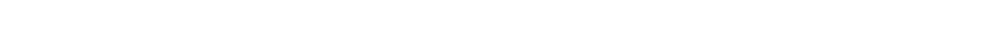 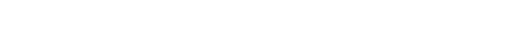 Reporting Authority: Directly reporting to company’s CEOHandling daily operations of F TechnologiesMeeting and greeting clients and visitors to the office.Handling helpdeskTyping documents and distributing memos.Supervising the work of office juniors and assigning work for them.Handling incoming / outgoing calls, correspondence and filing.Responsible for getting quotation from suppliers and evaluating the best price among.Responsible for issuing purchase orders using MS Dynamics AXReceiving supplier invoices, preparing payment request and forwarding for payment.Following up with finance dept. for the supplier payment and Payment tracking.Preparing monthly report for the LPO issued and payment madeMaintaining the project wise cost and revenueHandling different projects compare cost & revenue for management reporting.Prepare monthly project report and present to the stake holders.Organizing business travel, itineraries, and accommodation for managers.Monitoring inventory, office stock and ordering supplies as necessary.Updating & maintain the holiday, absence and training records of staff.Setting up and coordinating meetings and conferencesPreparing new employee requisitionGather required documents from the newly hired employee verify and forward to the HR dept.Handling employee grievances and taking corrective measuresProcessing employee leave requests and following up with HR Dept. for the sameUpdating, processing, faxing, printing, photocopying, scanning and filing of all documents.January 2012–August 2014Purchase/ Commercial / HR AssistantCatering & Support Service Division, Spinneys Abu Dhabi LLCReporting Authority: Reporting to Admin & Commercial ManagerHandling company’s petty cash for administrative purposes.Ordering and management of office consumables.Getting the quote, compare the difference and creating LPOResponsible for the meeting arrangement and schedulingResponsible for new business meetingResponsible for the mobilization of new siteReading the Tender Document, understanding and highlighting the scope of work and cost factors.Prepare necessary clarification points required.Prepare the Sales & Cost Comparison ReportPreparing estimated Profit & Loss Account, Terms & Conditions, Pricing schedule of the project.Prepare necessary presentations of new proposals and presenting to higher management.Calculate and prepare sales sheet according to the pricing format of proposal.Coordination with Purchase and HR department for updating cost related factors.Prepare and provide technical documents particular to the project in line with the cost ConsiderationsResponsible for new recruitment in the companyResponsible for maintain personal files with the rules and policies of the companyPreparing monthly reports regarding the new recruitment, retirement and terminationResponsible for arranging and scheduling training for the staffs.Sorting out the grievances from the staffs.Ensuring that the staffs are complying with the labor law.Preparing Time sheet and coordinating the sites matters relating to payroll.Making arrangements for the security pass.Preparing daily check list for the site.Processing orders from sites.Ebin.353276@2freemail.com Ebin.353276@2freemail.com Ebin.353276@2freemail.com Ebin.353276@2freemail.com Ebin.353276@2freemail.com Holding Valid UAE Driving LicenseHolding Valid UAE Driving LicenseHolding Valid UAE Driving LicenseHolding Valid UAE Driving LicenseHolding Valid UAE Driving LicenseHolding Valid UAE Driving LicenseHolding Valid UAE Driving LicenseADMINISTRATIONADMINISTRATIONADMINISTRATIONPROCUREMENTPROCUREMENTPROCUREMENTRESOURCE MANADEMENTOPERATIONSRECRUITMENTRECRUITMENTSKILLSCustomer ServiceCustomer ServiceCustomer ServiceCustomer ServiceCustomer ServiceHR ManagementAdministrationAdministrationTeam BuildingTeam BuildingTeam BuildingTeam BuildingTeam BuildingCost ControlSOP IntegrationSOP IntegrationInventory ManagementInventory ManagementInventory ManagementInventory ManagementInventory ManagementPurchase ManagementPurchase ManagementDocument ManagementDocument ManagementEXPERIENCEAugust 2014–CurrentAugust 2014–CurrentAugust 2014–CurrentAugust 2014–CurrentAugust 2014–CurrentAdmin AssistantAdmin AssistantAdmin AssistantAdmin AssistantF Technologies (Government Based)F Technologies (Government Based)F Technologies (Government Based)F Technologies (Government Based)COMPUTER SKILLMicrosoft Dynamics AXMicrosoft Dynamics AXSAPEDUCATION•   MBA (Operations)•   MBA (Operations)Sikkim Manipal University, IndiaSikkim Manipal University, India•   Bachelor of Commerce (B. Com)•   Bachelor of Commerce (B. Com)•   Bachelor of Commerce (B. Com)Kerala University –Kerala, IndiaPERSONAL INFORMATIONPERSONAL INFORMATIONNationalityNationalityIndianLanguagesEnglishDate of birthDate of birth30th March 199030th March 1990HindiMarital statusMarital statusSingleMalayalam (Native)